Кинельское управление министерства образования и науки Самарской области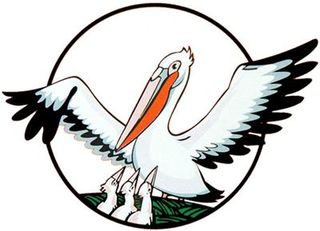 ПРОГРАММАокружного этапа конкурса  профессионального мастерства «Учитель года Самарской области – 2024»Конкурсное мероприятие «Методический  семинар «Я - учитель»Дата проведения: 25 января 2024 г.Место проведения: ГБУ ДПО «Кинельский ресурсный центр»Время проведения: 14.00 – 15.40 Кинельское управление министерства образования и науки Самарской областиПРОГРАММАокружного этапа конкурса  профессионального мастерства «Учитель года Самарской области – 2024»Конкурсное мероприятие «Учебное занятие»Дата проведения: 26 января 2024 г.Место проведения: ГБОУ СОШ №9 г. Кинеля (г. Кинель, ул. Ульяновская, 27). Время проведения: 8.30 – 13.30 Расписание уроков:Время Тема выступленияФИО конкурсанта, должность14.00 – 14.15«Использование интерактивых платформ на уроках биологии»Ануфриева Светлана Валерьевна14.20-14.35"Исторический дневник" как средство мотивации обучающихся"Щербаков Иван Геннадьевич14.40-14.55Наглядные методы как инструмент развития слушательского восприятия на уроках музыкиДмитриева Дарья Ивановна15.00 – 15.15«Актуальные средства повышения эффективности урока литературы»Калачева Дарья Владимировна№Ф.И.О. конкурсантаПредметТема занятияКлассВремяКабинет1Щербаков Иван Геннадьевичистория«Греко-персидские войны»58.50 – 9.25 – 9.303022Ануфриева Светлана Валерьевнабиология«Тип Моллюски. Класс Головоногие моллюски»79.40 – 10.15 –10.203033Дмитриева Дарья Ивановнамузыка«Инструментальный концерт «Времена года»610.35-11.10 -11.153024Калачева Дарья Владимировналитература«Разоблачение Раскольникова: солнце сквозь тучи»1011.30 – 12.05 –12.10303